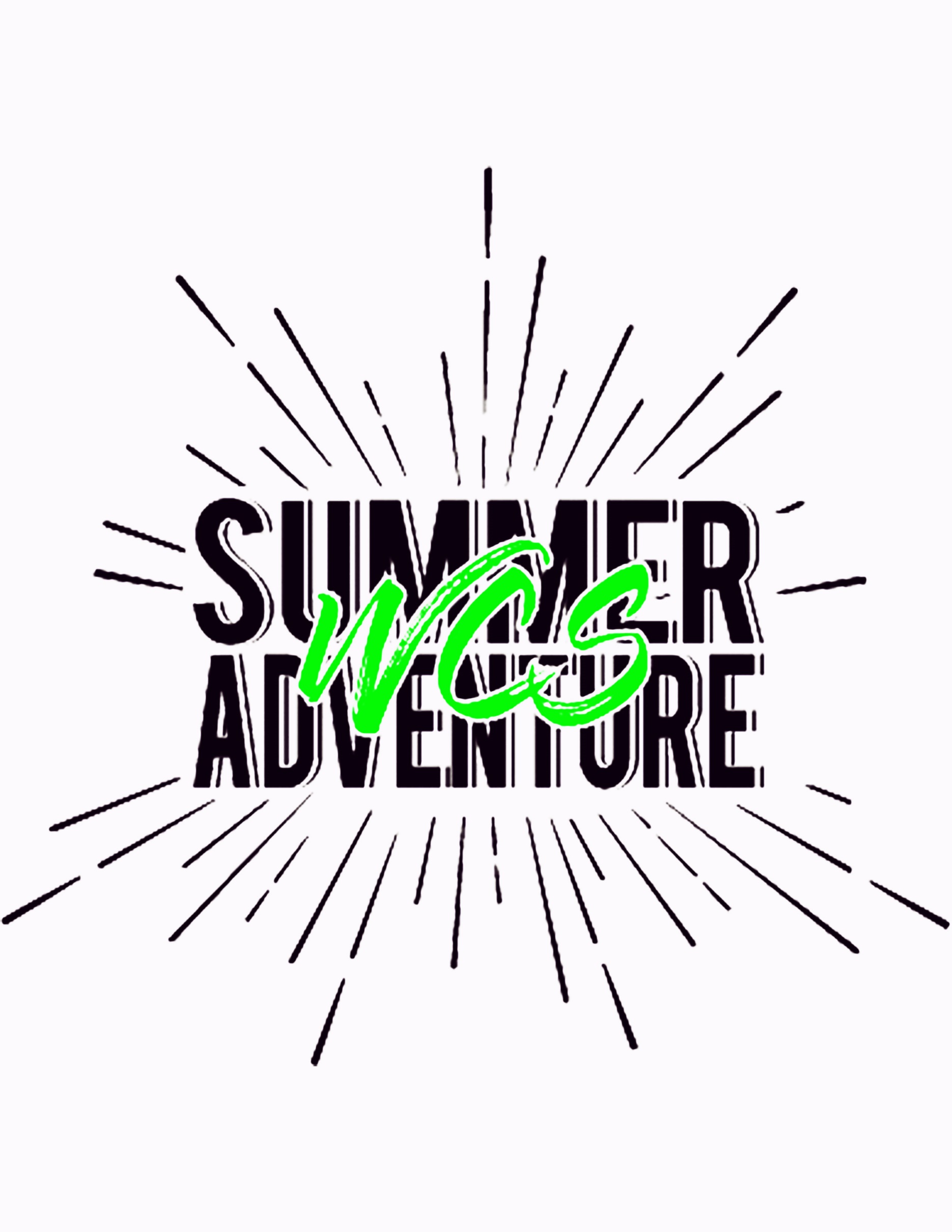 2022Wichita Christian Summer AdventurePARENT/STUDENT HANDBOOK(Revised March 7th, 2022)Our Vision:Students equipped for this world and the next.Our Mission:Wichita Christian School provides a quality education in a Christian environment that inspires hearts, minds and souls for successful living.Wichita Christian School does not discriminate on the basis of race, gender, creed or religious preferenceTable of ContentsSummer Adventure AdministrationCourtney Cummings, SuperintendentWhitney Malone, DirectorMargaret Gfeller, SupervisorAlly Scruggs, AssistantJulie Barger, Business ManagerShari Godo, Marketing DirectorTRANSPORTATION & MATAINANCESkot Huff and Don WallaceCUSTODIANWCS Board MembersBonnie McCabe, PresidentStephen Wolf, Past PresidentSarah Landes, Secretary/TreasurerJim CummingsKelly FristoeJessica VasquezOUR VISIONThe vision of Wichita Christian School:  Equipping students for this world and the next by:Educating and developing in students the commitment to lead productive, faithful lives of service to God, family, church, community, and country.Equipping students to excel in higher education, in the workplace, in family life, and in Christian ministry.Encouraging students to grow intellectually, physically, spiritually, and socially, just as Jesus did (Luke 2:52).MISSION STATEMENTThe mission of Wichita Christian School is to provide a quality education in a Christian environment that inspires hearts, minds and souls for successful living.	STATEMENT OF FAITHThe Wichita Christian School community believes that:God is the creator of the universe and author of life (Genesis 1);Jesus Christ is God’s son who was born of a virgin, lived a sinless life, was crucified for the sins of the world, was resurrected from the dead, and is coming again to judge the world (Matthew 1:22, Hebrews 4:14-15, 1 Corinthians 15:3-4, Acts 17:30-31);The Holy Spirit indwells Christians and helps them live a godly life (John 14:26);The Bible is the inspired word of God given to humankind to reveal God’s love and his will for our lives (2 Timothy 3:14-17);The church is God’s community of believers who encourage one another and communicate God’s message to the world (1 Timothy 3:15, 2 Corinthians 13:11); and,The family is the social unit God has designed to shape the faith of children and help them realize their God-given value (Deuteronomy 6:4-9, Ephesians 6:4).STATEMENT OF EDUCATIONAL PHILOSOPHY1.  WCS views parents as the primary educators of their children with the responsibility for choosing and/or providing appropriate education and training for their children. 2.  WCS believes that the church has an integral role in helping families train their children to be committed, steadfast Christians with moral strength, courage, character and responsibility.3.  WCS believes that the purpose of Christian education is to collaborate with families and churches in providing for the intellectual, physical, spiritual, and social growth of children, and WCS values its role as a partner in this endeavor.4.  WCS will strive to educate the whole child by integrating God’s Word into all of it curriculum.5.  WCS will arm its students with a Christian faith and a Biblical world-view with which they can overcome sin and show God’s love to a sinful world.6.  WCS will equip students to exercise Christian leadership in the world by providing for them a Christian environment for academic and spiritual instruction.INTRODUCTION	This handbook was adopted by the Board of Directors of Wichita Christian School (WCS).  The entire document is considered official Board policy.  The Board reserves the right to change portions of this document throughout the course of the school year as might be necessary.  Parents/guardians will be given prompt notification should changes occur.  WCS is governed by a Board of Directors made up of responsible Christians whose function is to set policy for the operation of the school.  The administration of the school is assigned to the superintendent who oversees the total school program and who, in turn, delegates responsibility to campus administrators who supervise academic programs, student activities and disciplinary procedures.  Parents who have questions and concerns about the governing principles and the administration of school policies will follow the “Steps for Problem Resolution.”The intent of this handbook is to provide information about the policies of WCS. The following pages will help you, as a student or as a parent of a student, to understand the standards that WCS seeks to maintain. The faculty and staff are dedicated to these ideals of Christian education and seek to help each student realize his/her full potential.
OUR PLEDGE TO WCS FAMILIESWCS provides a curriculum that will enable the student to develop academically, spiritually, physically, socially and culturally.  In each subject or course a conscious effort is made to integrate the Bible.  In addition to our curriculum, a Christian environment is created to allow God’s Word to dwell in our students (Colossians 3:17).  Students must strive to help us maintain this environment so our school will be recognized as a godly Christian school.  WCS maintains a discipline policy that is biblical, firm and loving. See Proverbs 22:6.  The purpose of discipline is to teach the student to discipline oneself.  When this is learned at an early age, it brings joy to the students and a lasting joy for the parent.  The goal of WCS is to assist parents in producing committed, steadfast Christians with moral strength, courage and character and whose personal goals are to glorify God.Christian education is the goal of Wichita Christian School.  We believe in educating the child to know God as our Creator, Protector, Provider and Friend.  Every teacher is a committed Christian; thus, every subject is taught from a Christian worldview.  A large majority of the students are Christians, and Bible classes are offered at all grade levels.  Chapel programs and devotional periods within the classrooms are an integral part of the program with special emphasis placed on training for service.ACCREDITATIONWichita Christian School is accredited by AdvancED (Southern Association of Colleges and Schools, or SACS), and the National Christian School Association (NCSA), and is a member of Texas Christian Schools Association (TCSA), Texas Private School Association (TPSA), and the Texas Association of Private and Parochial Schools (TAPPS).Parents for Christian Education (PCE)WCS parents have organized PCE to work for the mutual interest of the students and school.  Parent involvement is encouraged at WCS, and PCE encourages all families to support WCS thru PCE membership.Partnership between School and HomeParents can help to reinforce Christian values, responsibilities and conduct.  To accomplish these objectives, the parent:Recognizes that the school is an extension of the parent while the child is at school;Teaches the child respect for the law, for authority, for the rights of others and for private and public property;Teaches the child that he/she will be held accountable for a high standard of conduct;Shares with the child and with the school an active interest in the child’s schoolwork and personal development;Arranges for the child’s regular school attendance and complies with the attendance regulations and procedures;Works with the school in carrying out recommendations that the school believes are in the best interests of the child; andCooperates with the school in carrying out our disciplinary plan when such action isnecessary.	Wichita Christian School and a student’s parents are partners in the education of their students at WCS.  When a student has applied to and been accepted by WCS, it is understood that the parent(s) and the student have read and accepted the regulations outlined in this handbook and agreed to abide by these in full support of the school program from the time of acceptance until graduation or until a student’s enrollment in WCS is terminated.  WCS reserves the right, in its sole discretion, to enforce the policies in this handbook, and the “spirit thereof,” as they pertain to student accountability.  If parent(s)/guardian(s) fail to support a WCS administrator’s enforcement of handbook policies as applicable to their student, WCS may, in its sole discretion, determine that there is no effective partnership between the school and the home, and accordingly the student will not be permitted to continue in the school.Change of Residence/Employment/Custody	WCS administration believes in the importance of close working relationships with our parents.  This is especially critical in terms of every student’s safety, health and security.  As a result, all parents are required to notify the school promptly of any changes in addresses, phone numbers (home and work) or custodial arrangements that might occur during the course of the year.  In cases where parents are divorced, WCS will provide school records upon request to both parents UNLESS supplied with a copy of court order/divorce decree that prohibits this.  It is the parents’ responsibility to provide the school with updates of any court orders.  Only the custodial parent will be allowed to check a child out of school unless WCS is otherwise notified in writing by the courts or by the custodial parent.Time of Operation	The Summer Adventure hours are 7:30 a.m. to 5:30 p.m. You may drop off and pick up at your convenience, but be mindful of field trip times. Summer Adventure staff will not be responsible for transporting children that are late to field trips. Our Summer Adventure operates through June and July. Our school year is August through May.Drop Off and Release of ChildrenArrival	Students must be dropped off at the South Building. Please park in one of the parking spot walk your child into the south building.  Your child(ren) must be signed in each morning (sign-in located in the hallway across from the lunchroom).   We will try to have staff available to help deliver your child(ren) to their designated area, if staff is not available you will be directed where to go.  Please make sure a teacher knows you have dropped your child(ren) off. Pick Up	Your child(ren) may be picked up at any time. All students must be signed out each afternoon (sign-out located in the South Building hallway across from the lunchroom).  Office assistant will direct you where to pick up your child(ren).   Procedure for Release of Children	Children are released only to the parents and others that are listed on the enrollment form.  Each teacher has a copy of that form in her room and is familiar with those who have been designated by the parent(s) to pick their child up from school.  Under no circumstances will a child be allowed to leave with any unauthorized person.  Persons other than the parents who are listed as those eligible to pick up their child may be asked to show identification before the child is released to them.Administrative PoliciesChapel	WCS chapel is a key element in the Christian educational program, and time is devoted regularly to Christian education.  Chapel is also an appropriate forum for announcements and for recognition of outstanding performances.Field Trips	An important part of the Summer Adventure Program is providing the children with many and varied experiences within the community.  Several field trips are built into the Summer Adventure Program for children four years old or older. Parents are informed of field trips in advance through calendar and notes sent home for each trip.  If parents choose not to have their child participate in a field trip, they must make arrangements to keep their child home that day or pick up the child at the time when the class is scheduled to leave for the field trip.Summer Adventure T-Shirt MUST BE WORN ON ALL FIELD TRIPS. (One Summer Adventure shirt will be provided to each student.)Some field trips will require early departure from the campus, we are unable to wait past our departure time.  Summer Adventure staff will not be responsible for transporting children that are late to field trips.All children that can attend off campus field trips MUST be 4 years or older and 100% potty trained.  Must tell staff when they need to go. Due to staffing and sanitary reasons, if child(ren) have more than one accident on a field trip, they will be unable to attend any more field trips.While on field trips we provide a supervision ratio of one (1) caregiver to twelve (12) four-year-old or five-year-old children. At least one of the caregivers accompanying the children on field trips are trained and certified in CPR, FIRST AID with rescue breathing and choking response, and STOP THE BLEED for trauma or disaster circumstances until emergency responders can arrive.WCPS requires each child to wear a school approved t-shirt on all field trips.All activities could change due to weather or unforeseen circumstances.If a child exhibits reoccurring unacceptable behavior or aggressive behavior towards other students or faculty, he/she could lose field trip privileges or be returned to the school.Fundraising and Logo Policies	The Wichita Christian logo or name may not be used in conjunction with any fundraising event, activity or solicitation without permission of the WCS Superintendent.  All fund raising events, activities, functions and/or solicitations must receive approval by the marketing director before any correspondence, notification or other communication is made.  All fund raising must be coordinated through the WCS Administration.Insect Repellent & Sunscreen application	WCPS will only apply insect repellent and sunscreen as needed.  Parents must inform teacher or director in writing if your child/children has an allergy to either insect repellent or sunscreen, and one or both must be provided to the teacher. It is a good plan to apply insect repellent and sunscreen before arriving at school. Lunch and Snack**As of March 7th we are unsure if lunches will be provided**	The school provides a morning snack. Lunch is available to students from Chartwells – WFISD food program.  We strive, as required by the State, to ensure that the snacks we serve are low in processed sugar and have some nutritional value. A supply of drinking water is always available to each child and is served at every snack time, mealtime, and after active play. WCPS is in no way responsible for the nutritional value of the meals that are provided by the students’ parents or meals that are provided by Chartwells – WFISD Food Program. Teachers help all children with opening their lunches. They also help and encourage each child to eat his/her lunch. WCPS does not use food as a reward or punishment. Chartwells – WFISD food program (Unsure at this time)Calendar menu will be provided.Substitutions are unavailable.Nutrition information can be provided at parent’s request.Lunches from home.Encouraged not to bring:Microwavable food (due to time allotted for lunch)Certain Lunchables (pizza, hamburger, hot dog, sandwich, etc., which have to be assembled and/or warmed)Carbonated beverages. Preferred to bring:Lunches with cold packs.Warm lunches brought in a thermos. Napping Policy- 2's-Kinder	The state requires that all students enrolled be provided a rest time for at least one hour after lunch. Each child should bring a vinyl mat along with a small blanket that can be left in the classroom for a week at a time.  These blankets will be sent home each Friday to be washed and returned to school on Monday.Children are encouraged to go to sleep; however, if they are not able to go to sleep, we ask that they rest quietly until their friends wake up.  Children who are being disruptive during nap may be removed to an alternate and supervised resting place. Chill Time – 1st through 5th grade. Allowed to bring 1 game or 1 electronic device for the chill time. (Must be labeled) If device is being misused, the device could be removed or even asked to not bring it back.  WCS is NOT responsible for any lost or damaged devices. If you feel that your child is not responsible enough to bring a device they are NOT required to bring one and may bring a book instead. Parties and Other Activities	  Each parent is encouraged to help by signing up with the director to help with big activities such as the Fourth of July Parade, Donuts with Dad, and Potluck Lunch. Birthdays may be celebrated with a special treat, but only after checking with the office for class nutritional/allergy special requirements.Pet PolicyWCPS does not permit animals in the classroom without prior consent from the director.Safe SleepAll staff, substitute staff, and volunteers at will follow these safe sleep recommendationsof the American Academy of Pediatrics (AAP) and the Consumer Product Safety Commission (CPSC) for infants to reduce the risk of Sudden Infant Death Syndrome/Sudden Unexpected Infant Death Syndrome (SIDS/SUIDS):• Always put infants to sleep on their backs unless you provide Form 3019, Infant Sleep Exception/Health Care Professional Recommendation, signed by the infant's health care professional [§746.2427 and §747.2327].• Place infants on a firm mattress, with a tight fitting sheet, in a crib that meets the CPSC federal requirements for full-size cribs and for non-full size cribs [§746.2409 and §747.2309].• For infants who are younger than 12 months of age, cribs should be bare except for a tight fitting sheet and a mattress cover or protector.  Items that should not be placed in a crib include: soft or loose bedding, such as blankets, quilts, or comforters; pillows; stuffed toys/animals; soft objects; bumper pads; liners; or sleep positioning devices [§746.2415(b) and §747.2315(b)]. Also, infants must not have their heads, faces, or cribs covered at any time by items such as blankets, linens, or clothing [§746.2429 and §747.2329].• Do not use sleep positioning devices, such as wedges or infant positioners. The AAP has found no evidence that these devices are safe.  Their use may increase the risk of suffocation [§746.2415(b) and §747.2315(b)].• Ensure that sleeping areas are ventilated and at a temperature that is comfortable for a lightly clothed adult [§746.3407(10) and §747.3203(10)].• If an infant needs extra warmth, use sleep clothing (insert type of sleep clothing that will be used, such as sleepers or footed pajamas) as an alternative to blankets [§746.2415(b) and §747.2315(b)].• Place only one infant in a crib to sleep [§746.2405 and §747.2305].• Infants may use a pacifier during sleep. But the pacifier must not be attached to a stuffed animal [§746.2415(b) and §747.2315(b)] or the infant’s clothing by a string, cord, or other attaching mechanism that might be a suffocation or strangulation risk [§746.2401(6) and §747.2315(b)].• If the infant falls asleep in a restrictive device other than a crib (such as a bouncy chair or swing, or arrives to care asleep in a car seat), move the infant to a crib immediately, unless you provide Form 3019, Infant Sleep Exception/Health Care Professional Recommendation, signed by the infant's health-care professional [§746.2426 and §747.2326].• Our child care program is smoke-free. Smoking is not allowed in Texas child care operations (this includes e-cigarettes and any type of vaporizers) [§746.3703(d) and §747.3503(d)].• Actively observe sleeping infants by sight and sound [§746.2403 and §747.2303].• If an infant is able to roll back and forth from front to back, place the infant on the infant's back for sleep and allow the infant to assume a preferred sleep position [§746.2427 and §747.2327].• Awake infants will have supervised “tummy time” several times daily. This will help them strengthen their muscles and develop normally [§746.2427 and §747.2327].• Do not swaddle an infant for sleep or rest unless you provide Form 3019, Infant Sleep Exception/Health Care Professional Recommendation, signed by the infant’s health care professional [§746.2428 and §747.2328].Toys	It is the policy of Wichita Christian Preschool that no toys be brought from home.  Personal toys can cause disruption, and/or they may be broken or lost.  An exception will be made for special days such as “Show and Tell”.Visitors	Wichita Christian Preschool always welcomes parents to check on their children at any time.  We simply ask that parents avoid disruption of any learning activities in which our students are engaged.  Parent visitation that is too frequent can cause adjustment problems and can prevent the child from and gaining maximum benefits of the program.Water Activities	Summer Adventure program consists of many water activities such as water table play, sprinkler play, splashing/wading pools, swimming pools and aquatic play grounds. Lifejacket or Puddle Jumpers are required for swimming pool activities. Students Kinder through 5th grade may swim without a lifejacket or puddle jumper only if written consent is provided by parents and approval from Summer Adventure director.Each student must bring a swim bag for water activities and must include-SwimsuitTowelBeach shoes or Water Sandals (shoes with easy access off and on)Goggles are allowed, however Summer Adventure is not responsible for lost goggles. Students must keep up with their own goggles at all times.All items (swimsuit, towel, swim shoes, and goggles) must be labeled with name.Pool ToysAdmission Requirements and PoliciesAge Requirements	The State of Texas has no age requirements for preschool children.  Summer Adventure provides classes for children two to going into 5th grade, and places children in classes based on their attained age as of September 1. Enrollment Procedures	You must complete the enrollment packet online (through a link found on our website) and submit payment of the non-refundable registration fee to our business office. The following forms are required by state licensing to keep in students file in the Preschool office, Immunization records (see “Immunization Requirement” below) and Birth Certificates, Statement of Health signed by a physician, Privacy form,  Student Health Information, Over the Counter Medication form, Prescription Medication form (if applicable).Financial Policy	Wichita Christian School is a non-profit institution that receives its primary support from tuition and contributions from friends.  All income is directed toward student services.Charges paid by the parent are considerably less than the cost of the services given to each child.  The remainder of this cost is made up through fundraising efforts and by gifts from friends who are interested in the superior education that is provided by the school.As a privately funded Christian education facility, it is critically important that all tuition be paid in a timely manner.  Charges for tuition may be paid on the following terms:Registration fee must be paid at time of registration submission. Registration Fee is non- refundable.Each session payment is due by assigned session date. Dates are located on registration form.If session payment has not been received by the morning of the first day of the session, student will be unable to attend until full payment has been made.Accounts which are unpaid may be turned over to a third party debt mediation company.  (See Debt Collection Signature Page at the end of this Handbook.)There will be a $25.00 fee for returned checks.Students who have outstanding balances will not be allowed to re-enroll at WCS.Registration deposits for new students are paid directly to WCS and are NON-REFUNDABLE after the student is accepted into Wichita Christian Summer Adventure.Students leaving the program for any reason prior to the last day of a month will be responsible for the costs of the entire session.Toilet Training Policy	The school policy regarding children, who are two years of age before Sept. 1, is that the teachers with parents will be working with children on toilet training throughout the school year.  All children three years of age and above are required to be toilet-trained (not in diapers or pull-ups).  Please notify the director if your child does not meet the following definition of toilet-trained before school starts:  Definition of Toilet-Trained Child consistently communicates verbally their toileting needs.Child is able to undress and dress themselves.Child is able to wipe themselves.Health Guidelines and PoliciesDispensing Medications	If your child requires medication during the school day the parent will be required to fill out the “Medication Authorization Form.” This form is located in the secretary’s office.  The parent will list the name of the medication, dosage, and the time it is to be administered, and sign the document.  They will also notify the staff if the medication requires refrigeration or any other special means of storage.  The staff will record the dosage, date and time it was given, and print their name and initial after the dosage is administered.  These forms will be kept on file in the secretary’s office.  Medication must be in an original bottle that lists the name of the pharmacy, the physician’s name, and directions.Illness and Exclusion Criteria	Any child who arrives at school noticeably ill, exhibiting a rash or running a temperature will not be allowed to attend class.  If a child becomes ill during the day, the parent will be notified immediately to pick up the child.  A child that has experienced a fever, vomiting or diarrhea must be asymptomatic for a period of 24 hours before returning to school.  In the event a child contracts a communicable disease and exposes the other children, a notice of such exposure will be posted and parents will be informed at dismissal.  Any child with a communicable disease will not be allowed to return to school until the period of contagion has passed.Immunization Requirement	Parents must provide a copy of their child’s immunization records upon registration.  The copy will then be kept in the student’s folder.  The school nurse will review each record and will alert the parents of any student whose immunizations are not current.  The parent will be required to arrange for the required immunizations.  Children may be denied access to school if they do not receive the immunizations requested by the school.Managing Medical Emergencies	In case of medical emergency, first-aid will be administered, and the parent will be notified as quickly as possible.  If it appears that more than first-aid is needed, 911 will be called to assess and take the child to the hospital if necessary.  If the parent has not yet arrived, a member of Wichita Christian Preschool staff will accompany the child to the hospital and will stay with the child until the parent, guardian, or other designated person arrives.Parental Notification	Parents will be notified any time a child becomes ill at school and has an elevated temperature and/or is throwing up or presenting any symptoms which the teacher believes may be communicable or if the teacher believes the student is too ill to participate in regular classroom activities. Parents will also be notified in case of a medical emergency which requires a student to be transported by ambulance to the local hospital. In addition, if a student’s behavior is such that they are being disruptive to the class and will not respond to redirection and/or timeout, a parent will be called.Tuberculin Testing	TB testing is not required in Wichita County at this time.Vision and Hearing screening	Your child is required to have vision and hearing screening when they are four (4) years old.  This is provided by the WCS school nurse.  If a follow up is needed the parents will be notified by the nurse.School SafetyEmergency Preparedness Plan	There are two buildings which house students at the Neta Lane Campus.  One is designated the North Building and the other the South Building.  In the event that either of the buildings becomes unsafe for occupancy the students will be evacuated to the opposite building.If both the North and South Buildings become unsafe, the students and staff will exit buildings and proceed directly across the street to the Edgemere Church of Christ located at 4728 Neta Lane.In case the whole block area is unsafe including the church building across the street, the students will be transported to the gymnasium of Wichita Christian School at 1615 Midwestern Parkway. In the event of an emergency evacuation, parents will be notified by Parent Alert text message regarding any change in dismissal procedures. Fire and Tornado DrillsThere will be unannounced fire and tornado drills during the year.  Instructions for evacuation of the buildings and/or where to find a place of safety will be posted in each room.  During these drills, students must keep in line, walk (no running) and be quiet.  Each student is to remain with his/her class.  After all students are accounted for, an “All Clear” will be given.  In the event of a tornado drill or real tornado, students will be directed to the designated area and will be required to sit on the floor in a tucked position with arms covering their heads as practiced in the drill. (See crisis management document for other emergency situations.)InsuranceAccident insurance is provided by WCS.  Contact the business office for paperwork in case of school accident.  Parents are encouraged to maintain health insurance.School CancellationsIf school is to be cancelled or dismissed early due to weather conditions, WCS Parents will be notified through the following: Two television network affiliates, KAUZ (channel 6 or 4 on cable) and KFDX (channel 3 or 12 on cable); RenWeb Parent Alert; Facebook; and KMOC (89.5 FM radio station).Transportation of StudentsStudents participating in a school activity requiring transportation to another school or site must ride in transportation provided by or approved by the school. For the protection and safety of all students who ride the vans and/or buses, rules of courtesy and safety are to be observed at ALL TIMES.  Seat belts will be worn at all times while in the white van. Yellow bus due to size, is not required to have seat belts.  Your child’s cooperation will be expected.  Any student who does not comply with these rules will lose the privilege and parents will be expected to provide transportation. Students will be expected to clean out the transportation vehicles after every trip. Asbestos Management PlanNOTIFICATIONSAugust 15, 2021Dear Parents, Students, and Staff:I am pleased to let you know that Wichita Christian School is working hard to maintain compliance with federal and state regulation concerning asbestos.  Should you desire to review the asbestos management plan for your child’s school, a copy of the plan is available in the principal’s office as well as in the office of the superintendent.  If you have questions about the plan or this federally mandated program, please contact me at 940-687-1643.Sincerely,Asbestos Designated PersonAugust 15, 2021To:	Wichita Christian School Staff and ParentsFrom:	Asbestos Coordinator, Wichita Christian SchoolRE:  Federal regulations concerning the inspection, re-inspection, periodic surveillance, response activities and management planning for our Wichita Christian School.  I am pleased to advise you that Wichita Christian School is working hard to maintain compliance with the federal AHERA regulations.We recently completed the process of re-inspecting and updating the management plan for each of our school campuses as required.  Should you desire to review the management plan for your child’s school, a copy of the plan is available in the principal’s office and in the office of the superintendent.  If you have any questions about the plans or this federally mandated program, please contact me at 940-687-1643.Sincerely,Asbestos Coordinator for WCSGang free zone 	Wichita Christian Preschool is a gang free zone where criminal offenses related to organized criminal activity within 1000 feet of a child-care center are subject to harsher penalty under the Texas Penal Code.Procedure for Parents to Review the Minimum Standards and the Most Recent Licensing Inspection Report	A copy of the minimum standards and the preschool’s most recent Licensing Inspection may be reviewed by parents upon request by calling 940-687-0298.Procedure for Contacting the Local Licensing Office, DFPS Child Abuse Hotline and the DFPS Website	You may contact Norah Orchard by calling 325-201-8128, or by email at Norah.Orchard@dfps.state.tx.us.  To Contact the Child Abuse Hotline, call 800-252-5400, or you may view the Department of Families and Protective Services website at www.txchildcaresearch.org.  Policy Regarding Clothing and Belongings	You are encouraged to send your child to school in play clothes and tennis shoes.  Daily school activities include active and sometime messy play.  The children should feel comfortable to enjoy themselves and not worry about getting their clothes dirty.  Please clearly mark your child’s outerwear to ensure proper return.  We ask that you provide a change of clothes for your child in case of accident, including underwear and socks.  Please provide a backpack for your child that is big enough to hold his/her change of clothes, lunchbox, and folder.  Please clearly mark both the backpack and the lunchbox with your child’s name. A WCS t-shirt is provided for each child to wear during special campus and field trip activities.  Additional t-shirts may be purchased for your child.Teacher Conferences and Problem ResolutionPlease contact the office at any time if you wish to arrange a conference with your child’s teacher.  See Page 25 in this 2018-2019 WCS Parent-Student Handbook to see procedures for problem resolution.Discipline and Guidance Policies	Positive guidance teaches children skills which help them get along in their physical and social environment.  Giving children understandable guidelines and redirecting their behavior helps them to develop internal control of their actions and encourages acceptable behavior.  Our teachers use positive methods of discipline and guidance that encourage self-esteem, self-control, and self-direction, which include at least the following:  Using praise and encouragement of good behavior instead of focusing only upon unacceptable behavior.                     Reminding a child of behavior expectations daily by using clear positive statements.  Redirecting behavior using positive statements Using brief supervised separation or time out from the group, when appropriate for the child’s age and development, which is limited to no more than one minute per year of the child’s age.If a child exhibits aggressive behavior such as biting, hitting, kicking, scratching, spitting, pushing, or other abusive behavior towards other children or faculty, the child will be removed from the classroom and/or parents will be notified. If a child exhibits reoccurring unacceptable behavior or aggressive behavior towards other students or faculty, he/she could lose field trip privileges or be returned to the school.Suspension and Dismissal	In the event of repeated aggressive behavior, a child may be placed under suspension or dismissed, or parents may be asked to withdraw the child from school. Suspensions are given only by the director and take effect immediately and parents are required to remove the student from the campus.Absences and Withdrawal Policy	Parents are responsible for their child’s attendance to class.  There is no reimbursement of tuition if your child is absent from class, nor will makeup days be allowed.  If it becomes necessary for you to withdraw your child from school, we ask that you give the school a one-month notice.  Please contact the school business office to stop payments to FACTS and remove your child’s name from our computer generated school roster. Wichita Christian PreschoolPRIVACY FORMWichita Christian School may at times use student names or photos in official school publications or for commercial purposes. A student may also be an honoree of the school whose name, photo, or information from his/her school record requires publication (ex. GPA, or special honor such as “student of the month”). Parental consent is needed for such publication. Please complete this form by initialing and signing where indicated and return this form to the school office. It will be filed in the student's records folder in the office. ______ Yes, by initialing below, I hereby give permission for my child to be photographed, but ONLY for the following school and/or commercial purposes:______ Social media (Facebook- Will post weekly pictures and live videos. Preschool and Summer Adventure pages are set to private and are for members only (parents and staff). ______ School newsletters				______ Local newspaper articles______ WCS marketing material 			______ Class pictures______ No, I DO NOT give permission for my child to be photographed for ANY school purposes and/or for commercial purposes.______ I DO NOT give BLANKET permission for my child to be photographed for school purposes and/or for commercial purposes, but school staff may call me to request verbal permission for specifically described uses for which I may give my consent.HONORS RELEASE ______ Yes, I give permission for my child and his/her information to be honored in publications. ______ No, I DO NOT give permission for my child and his/her information to be honored in publications. Print Name of Student ________________________________________________________ Print Name of Parent _________________________________________________________ Parent Signature							DateWichita Christian Preschool 2022 Parent/Student Handbook Please sign and return this form to the office to indicate you have read the 2022-2023 WCPS Parent/Student Handbook. “I have read the Parent/Student Handbook of Wichita Christian Preschool School and agree to abide by the rules and regulations as stated. Please print name of Student  Please print name of Parent/Guardian Signature of Parent/Guardian						Date Wichita Christian SchoolDebt Collection Agreement PageDebt Collection Policy:The Board of Directors will make all decisions regarding debt collection.Debt collection procedures are as follows:Payment on all invoices is due within 30 days of invoice date. Accounts overdue by 30 days shall result in personal courtesy phone call. Students that have accounts that are 30 calendar days past due will not be allowed to participate in any WCS extracurricular activity, event, or sponsored trip.Accounts which are overdue by 60 days will receive a warning letter. Students that have accounts that are 60 calendar days past due will not be allowed to attend WCS and will not receive their grade reports or school records until all past due accounts are paid in full.Accounts which are overdue by 90 days may be turned over to a third party collection agency.  All overdue invoices shall bear interest at 2.0% per month (24% annual percentage rate) on the unpaid balance.  Credit applicant agrees to pay all costs of collection.Credit terms and limit may be canceled or changed by Creditor at any time without notice.All transactions are governed by the laws of the Creditor’s state.All transactions are governed by the terms of the Creditor’s documents.  Borrower must give permission for any creditor to disclose information.Borrower must give permission to contact all references, inquire as to credit information, and receive any confidential information relevant to approving credit.   Paperwork shall be included in enrollment documents and be signed at the beginning of each school year.  (Board adopted 7/30/2012; Revised 8/8/2016.)- - - - - - - - - - - - - - - - - - - -Please detach, sign and return with other forms below:I, ___________________________________, have read and understand the debt agreement policy.  ___________________________________________________________Signature							     DateVision, Mission, Statements of Faith and Philosophyp. 5 – 6 Introductionp. 6	Our Pledge to WCS Familiesp. 6-7	Accreditationp. 7	Parents for Christian Education (PCE)p. 7	Partnership between School and Homep. 7	Change of Residence/Employment/Custodyp. 8Time of Operationp. 8Drop Off and Release of Childrenp. 8	Arrivalp. 8	Pick Upp. 8	Release of Childrenp. 8Administrative Policiesp. 9	Chapelp. 9	Field Tripsp. 9	Fundraising and Logo Policiesp. 9	Insect Repellent & Sunscreen applicationp. 9	Lunch and Snackp. 10	Napping Policyp. 10	Parties and Other Activitiesp. 10	Petsp. 11Safe Sleepp. 11	Toysp. 12	Visitorsp. 12	Water Activitiesp. 12Admission Requirements and Policiesp. 12 – 13	Age Requirementsp. 12	Enrollment Proceduresp. 12	Financial Policyp. 13	Toilet-Training Policyp. 13Health Guidelines and Policiesp. 13 – 14	Dispensing Medicationsp. 13	Illness and Exclusion Criteriap. 14	Immunization Requirementp. 14	Managing Medical Emergenciesp. 14	Parental Notificationp. 14	Tuberculin Testingp. 14	Vision and Hearing Screeningp. 14School Safetyp. 14 – 16	Emergency Preparedness Planp. 14 – 15	Fire and Tornado Drillsp. 15	Insurancep. 15	School Cancellationsp. 15	Transportation of Studentsp. 15	Asbestos Management Planp. 16	Gang Free Zonep. 17	Procedure for Parents to Review the Minimum Standards and Most Recent Licensing Inspection Reportp. 17	Procedure for Contacting the Local Licensing Office, DFPS Child Abuse Hotline and the DFPS Websitep. 17Clothing and Belongings Policyp. 17Teacher Conferences & Problem Resolutionp. 17Discipline and Guidance Policyp. 17 – 18Suspension and Dismissal Policyp. 18Absences and Withdrawal Policyp. 18